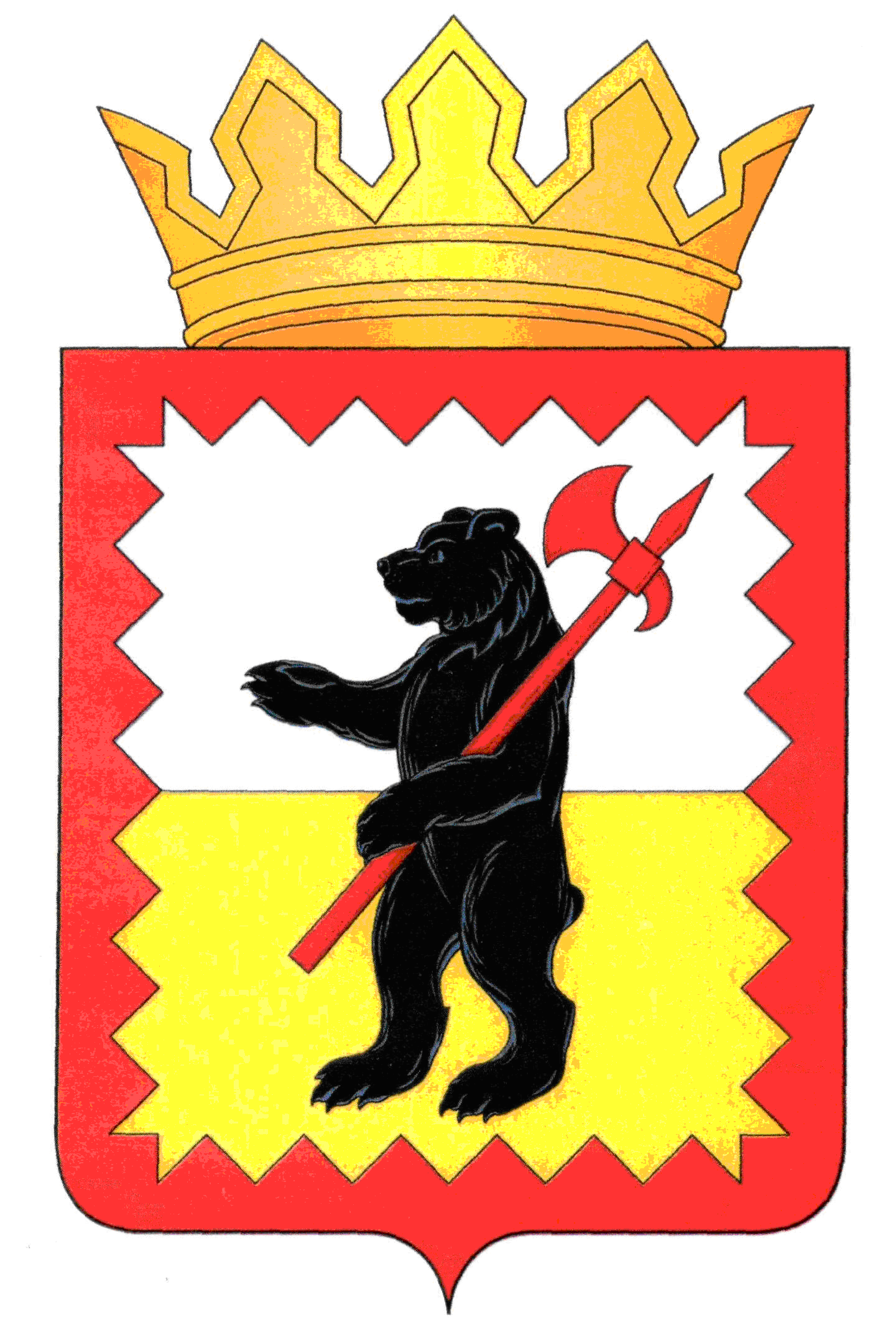 КАЛУЖСКАЯОБЛАСТЬМАЛОЯРОСЛАВЕЦКАЯРАЙОННАЯ АДМИНИСТРАЦИЯ МУНИЦИПАЛЬНОГО РАЙОНА«МАЛОЯРОСЛАВЕЦКИЙ РАЙОН»ПОСТАНОВЛЕНИЕ«____»__________2022 г. 		  г. Малоярославец				      №____На основании письма филиала Федерального государственного бюджетного учреждения «Федеральная кадастровая палата Федеральной службы государственной регистрации, кадастра и картографии» по Калужской области №02918-12@/22 от 01.06.2022, в соответствии со статьей 23, главой V.7 Земельного кодекса Российской Федерации, статьей 3.6 Федерального закона от 25.10.2001 №137-ФЗ «О введении в действие Земельного кодекса Российской Федерации», постановлением Правительства Российской Федерации от 24.09.2009 №160 «О порядке установления охранных зон объектов электросетевого хозяйства и особых условий использования земельных участков, расположенных в границах таких зон», рассмотрев ходатайство об установлении публичного сервитута публичного акционерного общества «Россети Центр и Приволжье» (далее – ПАО «Россети Центр и Приволжье»), ПОСТАНОВЛЯЮ:1. Внести изменения в пункт 1 Постановления Малоярославецкой районной администрации муниципального района «Малоярославецкий район» от 29 апреля 2022 года №474 «Об установлении публичного сервитута», изложив его в следующей редакции:«1. Установить публичный сервитут в целях размещения объекта электросетевого хозяйства ВЛ-10 кВ № 15 ПС «Буран» на следующие земельные участки   с кадастровыми номерами: Определить обладателя публичного сервитута – ПАО «Россети и Приволжье» - ОГРН 1075260020043, ИНН 5260200603, адрес (местонахождение): 248000, г.Калуга, ул.Красная гора, д.9/12, адрес электронной почты: secr@kalugaenergo.ru.»2. В остальной части Постановление Малоярославецкой районной администрации муниципального района «Малоярославецкий район» от 29 апреля 2022 года №474 «Об установлении публичного сервитута» остается без изменений. 3.  Настоящее постановление вступает в силу со дня его принятия. Глава администрации							                        В.В. ПарфёновГригорьева Юлия Андреевна, Ведущий эксперт отдела имущественныхи земельных отношений,8/48431/3-14-24Отп. 4экз. 2 экз. в Окр, ВсП и ПОВ2 экз. в отдел имущественных и земельных отношенийСОГЛАСОВАНОО внесении изменений в Постановление Малоярославецкой районной администрации муниципального района «Малоярославецкий район» от 29.04.2022 года №474 «Об установлении публичного сервитута»№№Кадастровыйномер№Кадастровыйномер№Кадастровыйномер№Кадастровыйномер1140:13:180401:46340:13:170103:155 (контур 1,4,5)15040:13:170906:28823740:13:170911:12240:13:000000:780 (контур1)6440:13:170105:715140:13:170907:1623840:13:160901:223340:13:160704:282 (контур1)6540:13:170103:1915240:13:170907:223940:13:161007:184440:13:160704:2846640:13:170105:1415340:13:170907:1824040:13:170810:165540:13:000000:876 (весь)6740:13:170103:18215440:13:170908:99 (весь)24140:13:161008:23826640:13:000000:103 (обособленные ЗУ в составе единого землепользования6840:13:170103:7715540:13:170908:65 (контур 1)24240:13:170103:1426640:13:160704:136940:13:170105:1015640:13:170908:924340:13:161007:56640:13:160704:147040:13:170105:215740:13:170908:6124440:13:170105:146640:13:160704:157140:13:170101:815840:13:170908:5724540:13:000000:14196640:13:160704:167240:13:170101:223 (контур 1, 7-11)15940:13:170908:5624640:13:000000:1036640:13:160704:177340:13:170101:17216040:13:170908:5524740:13:161008:466640:13:160704:187440:13:170101:20616140:13:170908:9024840:13:170106:446640:13:160704:197540:13:170101:416240:13:170908:5124940:13:170106:946640:13:160704:207640:13:170101:10116340:13:170908:5025040:13:170905:1296640:13:160704:217740:13:170101:15116440:13:170908:4925140:13:180401:46640:13:160704:227840:13:170101:13616540:13:170908:4725240:13:170105:106640:13:160704:287940:13:170101:29516640:13:170908:4525340:13:161009:86640:13:160704:298040:13:170101:14016740:13:170908:425440:13:170905:736640:13:160704:308140:13:170101:15216840:13:170908:9625540:13:170801:656640:13:160704:318240:13:000000:1667 (контур 1)16940:13:170908:38 (контур 2)25640:13:170802:156640:13:160704:348340:13:000000:118 (обособленные ЗУ в составе единого землепользования 17040:13:170809:1625740:13:180401:366640:13:160704:358340:13:170202:217140:13:170809:107 (весь)25840:13:170103:236640:13:160704:368340:13:160901:617240:13:170809:21525940:13:170101:46640:13:160704:408440:13:170202:11917340:13:170809:2326040:13:160202:526640:13:160704:418540:13:170202:117440:13:170809:21626140:13:160202:486640:13:160704:428640:13:170201:1917540:13:170809:21726240:13:160803:196640:13:160704:438740:13:170201:2317640:13:170809:426340:13:160803:66640:13:160704:448840:13:170201:56 (весь)17740:13:170809:5026440:13:160903:406640:13:160704:458940:13:170803:1117840:13:170809:21226540:13:170202:1196640:13:160704:589040:13:170801:2617940:13:170809:16426640:13:160804:11226640:13:160704:599140:13:170801:4118040:13:170809:11026740:13:161008:266640:13:160704:609240:13:170801:2918140:13:170809:10926840:13:170908:556640:13:160704:619340:13:170802:1518240:13:170809:4926940:13:170103:967740:13:000000:872 (контур 1,10,12-17,19,21-36,40-43,148,152,153)9440:13:170801:6518340:13:160901:2827040:13:170103:109 (контур 4)8840:13:160704:2769540:13:170801:6418440:13:170810:15 (обособленный ЗУ в составе единого землепользования27140:13:170103:2979940:13:160704:2239640:13:170803:718440:13:170810:1427240:13:170103:296101040:13:160704:2759740:13:170810:7118540:13:170810:3927340:13:170103:87111140:13:160704:1129840:13:170810:7718640:13:170810:1627440:13:170103:86121240:13:160202:959940:13:170810:7818740:13:170810:4327540:13:170103:72131340:13:160202:4810040:13:170810:7018840:13:170810:3027640:13:170906:110141440:13:000000:799 (весь)10140:13:170810:7418940:13:170810:4127740:13:170905:129151540:13:160902:103610240:13:170810:6719040:13:170810:4227840:13:170906:152161640:13:160903:29510340:13:170810:8019140:13:170810:3527940:13:170906:155171740:13:160903:28210440:13:170810:8119240:13:170810:3228040:13:170906:144181840:13:160903:4410540:13:170810:49 (контур 3)19340:13:170810:3328140:13:170906:46191940:13:160202:5210640:13:170806:11319440:13:170810:3428240:13:170906:244202040:13:160903:710740:13:170806:10519540:13:170810:3728340:13:160802:12140:13:160903:4040:13:160903:4010840:13:170806:11419640:13:170810:3628440:13:160805:1252240:13:160902:104340:13:160902:104310940:13:160901:2219740:13:170812:76 28540:13:161008:742340:13:160902:104440:13:160902:104411040:13:160803:619840:13:170812:7228640:13:161008:22452440:13:160902:4940:13:160902:4911140:13:160807:2319940:13:161007:1828740:13:161008:22472540:13:160902:2040:13:160902:2011240:13:160807:2020040:13:161007:528840:13:170801:392640:13:160902:3440:13:160902:3411340:13:160807:920140:13:161008:208428940:13:170810:792740:13:160902:940:13:160902:911440:13:160805:8320240:13:170905:73--2840:13:160903:16740:13:160903:16711540:13:160805:8320340:13:161008:2112--2940:13:160902:105240:13:160902:105211640:13:160806:24 (контур 1,2,3)20440:13:161008:2109--3040:13:160902:5240:13:160902:5211740:13:160806:4320540:13:161008:2104 (контур 2)--3140:13:160901:1840:13:160901:1811840:13:160806:2020640:13:161008:2024 (весь)--3240:13:160901:2740:13:160901:2711940:13:160807:1020740:13:161008:2076--3340:13:160901:1740:13:160901:1712040:13:161009:820840:13:161008:2075--3440:13:160901:2140:13:160901:2112140:13:160808:73 (контур 1-5)20940:13:161008:26--3540:13:160901:1640:13:160901:1612240:13:160808:7121040:13:161008:2021--3640:13:000000:756 (контур 1,3,4)40:13:000000:756 (контур 1,3,4)12340:13:160808:7221140:13:161008:8--3740:13:161002:240:13:161002:212440:13:160808:121240:13:161007:25--3840:13:161002:340:13:161002:312540:13:160808:137 (контур 1) 21340:13:180401:38--3940:13:161002:1240:13:161002:1212640:13:160808:13121440:13:161008:46--4040:13:161002:840:13:161002:812740:13:170106:2921540:13:161008:19--4140:13:161007:2840:13:161007:2812840:13:170106:101 (весь)21640:13:161008:31--4240:13:161010:540:13:161010:512940:13:170106:1721740:13:161008:37--4340:13:160704:9640:13:160704:9613040:13:170106:7021840:13:161008:45--4440:13:160704:22640:13:160704:22613140:13:000000:77721940:13:170902:41 (весь)--4540:13:160705:117840:13:160705:117813240:13:170106:9422040:13:170902:96--4640:13:160705:118340:13:160705:118313340:13:170106:4422140:13:000000:84 (обособленный ЗУ в составе единого землепользования--4740:13:160803:140:13:160803:113440:13:170106:2522140:13:000000:82--4840:13:160803:1540:13:160803:1513540:13:170106:4222240:13:000000:1435 (контур 6,8)--4940:13:160803:1840:13:160803:1813640:13:000000:141522340:13:160202:94--5040:13:160804:1125 (контур 2,3,6,7)40:13:160804:1125 (контур 2,3,6,7)13740:13:000000:1294 (контур 1,8)22440:13:000000:1430 (контур 5,10)--5140:13:160804:1078 (весь)40:13:160804:1078 (весь)13840:13:170904:522540:13:000000:1452 ( контур 3,4,5)--5240:13:160804:112040:13:160804:112013940:13:170905:7322640:13:160704:281--5340:13:160804:6140:13:160804:6114040:13:170905:25422740:13:160704:283--5440:13:160804:1077 (контур 2)40:13:160804:1077 (контур 2)14140:13:000000:804 (весь)22840:13:160803:13--5540:13:160804:112240:13:160804:112214240:13:170905:9422940:13:000000:1444 (контур 1,2,4,5,6,13)--5640:13:160807:740:13:160807:714340:13:000000:123323040:13:160901:23 (контур 1, 2)--5740:13:170103:110 (контур 1-8,10)40:13:170103:110 (контур 1-8,10)14440:13:000000:139723140:13:000000:1304 (контур 1,2)--5840:13:170103:2340:13:170103:2314540:13:170905:10723240:13:160803:19--5940:13:170101:19240:13:170101:19214640:13:170905:19723340:13:160803:14--6040:13:170103:640:13:170103:614740:13:170906:18 (контур 2)23440:13:160807:21 (контур 4,5)--6140:13:170103:10540:13:170103:10514840:13:170906:10823540:13:180401:36--6240:13:170103:17740:13:170103:17714940:13:170906:10923640:13:170907:14 (контур 3)--Заместитель Главы администрации________________Д.В. АдаменкоЗаведующий отделом имущественных и земельных отношений________________ А.А. БелаковаЗаведующий правовым отделом_______________ Е.А. БогачеваЗаведующий отделом имущественных и земельных отношений________________ А.А. БелаковаЗаведующий отделом имущественных и земельных отношений________________ А.А. Белакова